In the Family Court			     Case No: [Case number]sitting at [Court name]Secure accommodation order made by [name of judge] in private on [date] at a [type of hearing].The parties:	The applicant is [local authority] represented by [name] [of counsel]The 1st respondent is [name], the [relationship to child], represented by [name] [of counsel]The 2nd respondent is [name], the [relationship to child], represented by [name] [of counsel]The 3rd [[and] / [to] [insert (number so that each child is identified as a separate respondent)] respondent[s] [is] / [are] the child[ren] (by their children’s guardian [name]) represented by [name] [of counsel]The intervenor is [name] [in person] [represented by [name] [of counsel]]Important NoticesConfidentiality warningsUntil the conclusion of the proceedings no person shall publish to the public at large or any section of the public without the court’s permission any material which is intended or likely to identify the child[ren] as being involved in these proceedings or an address or school as being that of the child[ren]. Any person who does so is guilty of an offence.Further, during the proceedings or after they have concluded no person shall publish information related to the proceedings including accounts of what has gone on in front of the judge, documents filed in the proceedings, transcripts or notes of evidence and submissions, and transcripts and notes of judgments (including extracts, quotations, or summaries of such documents). Any person who does so may be in contempt of court. Information related to the proceedings must not be communicated to any person other than as allowed by Rules 12.73 or 12.75 or Practice Direction 12G of the Family Procedure Rules 2010.RECITALSThis order is made because the court has decided that:the child has a history of absconding and if they abscond they are likely to suffer significant harm;if the child is kept in anything other than secure accommodation they are likely to injure themselves or other personsIT IS ORDERED [BY CONSENT] THAT:Adjourned applicationThe application for a secure accommodation order is adjourned to a hearing at the Family Court sitting at [court name] at [time] on [date] before [name of judge] allowing [hours/days]. The parties and advocates shall attend 1 hour prior to the listed time for pre-hearing discussions.Until the adjourned hearing the court authorises [local authority] to keep the child [name and date of birth] in secure accommodation at [name of institution and address] or in other approved secure accommodation.Secure accommodation orderThe court authorises [local authority] to keep the child [name and date of birth] in secure accommodation at [name of institution and address] or in other approved secure accommodation until no later than [date].SCHEDULEFurther RecitalsThe court records the following information for the purposes of the Family Advocacy Scheme (FAS):the advocates met for pre-hearing discussions between [time] and [time];the hearing started at [time] and ended at [time]; the court allowed 1 hour thereafter for preparation and agreement of the order between [time] and [time];[name of advocate] is entitled to a bolt on because they are representing a client who is facing allegations that they have caused significant harm to a child which have been made or adopted by the local authority and are a live issue in proceedings;[name of advocate] is entitled to a bolt on because they are representing a person who has difficulty in giving instructions or understanding advice;all advocates are entitled to a bolt on because an independent expert witness was cross-examined and substantially challenged by a party at the hearing; and the advocates’ bundle page count is [number].[Insert (only strictly necessary recitals such as the agreed basis of an order, a concession, an issue resolved, an agreement, mechanical information, such as how an expert will be paid, by whom and what issues the expert should look at)]Dated [date]OrderChildren Act 1989The Adoption and Children Act 2002OrderChildren Act 1989The Adoption and Children Act 2002OrderChildren Act 1989The Adoption and Children Act 2002The full name(s) of the childrenBoy or GirlDate(s) of Birth[insert][insert][insert][insert][insert][insert]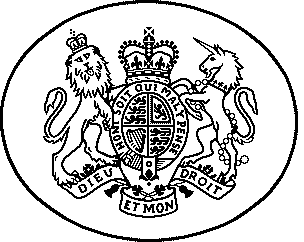 